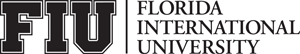 Top of FormNOTE: Student must be accepted into a current degree program in SEHD and be enrolled full time for tuition waivers (i.e., 9 graduate credit hrs. during Fall & Spring semester & 6 graduate hrs. during some combination of Summer A, B, or C).*Student must be employed in the College for 10 to 20 hrs. per week to obtain Out-of-State or Matriculation Fee Waiver. Out-of-state student working 10 hrs. only are eligible to pay in-state tuition rates, but no fee waiver is provided. In-state or out-of-state GAs must work 20 hrs. per week for a tuition fee waiver (which pays 80% of tuition cost minus fees).  No other employment permitted.Incomplete applications will not be acted upon. It is the responsibility of the student to assure completion of the application.Additional critical GA information can be found at gradschool.fiu.edu/students/funding/assistantships. Questions? Contact SEHD Office of Graduate Studies at (305) 348-2723 or Linnette Sabater at lsabater@fiu.edu NEW ASSISTANT INSTRUCTIONS: Complete form and attach a copy of your resume. Also obtain the signature of an FIU faculty member, Program Leader, or Administrator who has agreed to recommend you as an ideal candidate for a graduate assistantship. Signed application and official resume to be returned to the Graduate Program Specialist in ZEB 355-BNEW ASSISTANT INSTRUCTIONS: Complete form and attach a copy of your resume. Also obtain the signature of an FIU faculty member, Program Leader, or Administrator who has agreed to recommend you as an ideal candidate for a graduate assistantship. Signed application and official resume to be returned to the Graduate Program Specialist in ZEB 355-BNEW ASSISTANT INSTRUCTIONS: Complete form and attach a copy of your resume. Also obtain the signature of an FIU faculty member, Program Leader, or Administrator who has agreed to recommend you as an ideal candidate for a graduate assistantship. Signed application and official resume to be returned to the Graduate Program Specialist in ZEB 355-BNEW ASSISTANT INSTRUCTIONS: Complete form and attach a copy of your resume. Also obtain the signature of an FIU faculty member, Program Leader, or Administrator who has agreed to recommend you as an ideal candidate for a graduate assistantship. Signed application and official resume to be returned to the Graduate Program Specialist in ZEB 355-BNEW ASSISTANT INSTRUCTIONS: Complete form and attach a copy of your resume. Also obtain the signature of an FIU faculty member, Program Leader, or Administrator who has agreed to recommend you as an ideal candidate for a graduate assistantship. Signed application and official resume to be returned to the Graduate Program Specialist in ZEB 355-BNEW ASSISTANT INSTRUCTIONS: Complete form and attach a copy of your resume. Also obtain the signature of an FIU faculty member, Program Leader, or Administrator who has agreed to recommend you as an ideal candidate for a graduate assistantship. Signed application and official resume to be returned to the Graduate Program Specialist in ZEB 355-BNEW ASSISTANT INSTRUCTIONS: Complete form and attach a copy of your resume. Also obtain the signature of an FIU faculty member, Program Leader, or Administrator who has agreed to recommend you as an ideal candidate for a graduate assistantship. Signed application and official resume to be returned to the Graduate Program Specialist in ZEB 355-BNEW ASSISTANT INSTRUCTIONS: Complete form and attach a copy of your resume. Also obtain the signature of an FIU faculty member, Program Leader, or Administrator who has agreed to recommend you as an ideal candidate for a graduate assistantship. Signed application and official resume to be returned to the Graduate Program Specialist in ZEB 355-BNEW ASSISTANT INSTRUCTIONS: Complete form and attach a copy of your resume. Also obtain the signature of an FIU faculty member, Program Leader, or Administrator who has agreed to recommend you as an ideal candidate for a graduate assistantship. Signed application and official resume to be returned to the Graduate Program Specialist in ZEB 355-BNEW ASSISTANT INSTRUCTIONS: Complete form and attach a copy of your resume. Also obtain the signature of an FIU faculty member, Program Leader, or Administrator who has agreed to recommend you as an ideal candidate for a graduate assistantship. Signed application and official resume to be returned to the Graduate Program Specialist in ZEB 355-BNEW ASSISTANT INSTRUCTIONS: Complete form and attach a copy of your resume. Also obtain the signature of an FIU faculty member, Program Leader, or Administrator who has agreed to recommend you as an ideal candidate for a graduate assistantship. Signed application and official resume to be returned to the Graduate Program Specialist in ZEB 355-BNEW ASSISTANT INSTRUCTIONS: Complete form and attach a copy of your resume. Also obtain the signature of an FIU faculty member, Program Leader, or Administrator who has agreed to recommend you as an ideal candidate for a graduate assistantship. Signed application and official resume to be returned to the Graduate Program Specialist in ZEB 355-BNEW ASSISTANT INSTRUCTIONS: Complete form and attach a copy of your resume. Also obtain the signature of an FIU faculty member, Program Leader, or Administrator who has agreed to recommend you as an ideal candidate for a graduate assistantship. Signed application and official resume to be returned to the Graduate Program Specialist in ZEB 355-BNEW ASSISTANT INSTRUCTIONS: Complete form and attach a copy of your resume. Also obtain the signature of an FIU faculty member, Program Leader, or Administrator who has agreed to recommend you as an ideal candidate for a graduate assistantship. Signed application and official resume to be returned to the Graduate Program Specialist in ZEB 355-BNEW ASSISTANT INSTRUCTIONS: Complete form and attach a copy of your resume. Also obtain the signature of an FIU faculty member, Program Leader, or Administrator who has agreed to recommend you as an ideal candidate for a graduate assistantship. Signed application and official resume to be returned to the Graduate Program Specialist in ZEB 355-BNEW ASSISTANT INSTRUCTIONS: Complete form and attach a copy of your resume. Also obtain the signature of an FIU faculty member, Program Leader, or Administrator who has agreed to recommend you as an ideal candidate for a graduate assistantship. Signed application and official resume to be returned to the Graduate Program Specialist in ZEB 355-BNEW ASSISTANT INSTRUCTIONS: Complete form and attach a copy of your resume. Also obtain the signature of an FIU faculty member, Program Leader, or Administrator who has agreed to recommend you as an ideal candidate for a graduate assistantship. Signed application and official resume to be returned to the Graduate Program Specialist in ZEB 355-BNEW ASSISTANT INSTRUCTIONS: Complete form and attach a copy of your resume. Also obtain the signature of an FIU faculty member, Program Leader, or Administrator who has agreed to recommend you as an ideal candidate for a graduate assistantship. Signed application and official resume to be returned to the Graduate Program Specialist in ZEB 355-BNEW ASSISTANT INSTRUCTIONS: Complete form and attach a copy of your resume. Also obtain the signature of an FIU faculty member, Program Leader, or Administrator who has agreed to recommend you as an ideal candidate for a graduate assistantship. Signed application and official resume to be returned to the Graduate Program Specialist in ZEB 355-BNEW ASSISTANT INSTRUCTIONS: Complete form and attach a copy of your resume. Also obtain the signature of an FIU faculty member, Program Leader, or Administrator who has agreed to recommend you as an ideal candidate for a graduate assistantship. Signed application and official resume to be returned to the Graduate Program Specialist in ZEB 355-BNEW ASSISTANT INSTRUCTIONS: Complete form and attach a copy of your resume. Also obtain the signature of an FIU faculty member, Program Leader, or Administrator who has agreed to recommend you as an ideal candidate for a graduate assistantship. Signed application and official resume to be returned to the Graduate Program Specialist in ZEB 355-BNEW ASSISTANT INSTRUCTIONS: Complete form and attach a copy of your resume. Also obtain the signature of an FIU faculty member, Program Leader, or Administrator who has agreed to recommend you as an ideal candidate for a graduate assistantship. Signed application and official resume to be returned to the Graduate Program Specialist in ZEB 355-BNEW ASSISTANT INSTRUCTIONS: Complete form and attach a copy of your resume. Also obtain the signature of an FIU faculty member, Program Leader, or Administrator who has agreed to recommend you as an ideal candidate for a graduate assistantship. Signed application and official resume to be returned to the Graduate Program Specialist in ZEB 355-BNEW ASSISTANT INSTRUCTIONS: Complete form and attach a copy of your resume. Also obtain the signature of an FIU faculty member, Program Leader, or Administrator who has agreed to recommend you as an ideal candidate for a graduate assistantship. Signed application and official resume to be returned to the Graduate Program Specialist in ZEB 355-BNEW ASSISTANT INSTRUCTIONS: Complete form and attach a copy of your resume. Also obtain the signature of an FIU faculty member, Program Leader, or Administrator who has agreed to recommend you as an ideal candidate for a graduate assistantship. Signed application and official resume to be returned to the Graduate Program Specialist in ZEB 355-BNEW ASSISTANT INSTRUCTIONS: Complete form and attach a copy of your resume. Also obtain the signature of an FIU faculty member, Program Leader, or Administrator who has agreed to recommend you as an ideal candidate for a graduate assistantship. Signed application and official resume to be returned to the Graduate Program Specialist in ZEB 355-BNEW ASSISTANT INSTRUCTIONS: Complete form and attach a copy of your resume. Also obtain the signature of an FIU faculty member, Program Leader, or Administrator who has agreed to recommend you as an ideal candidate for a graduate assistantship. Signed application and official resume to be returned to the Graduate Program Specialist in ZEB 355-BNEW ASSISTANT INSTRUCTIONS: Complete form and attach a copy of your resume. Also obtain the signature of an FIU faculty member, Program Leader, or Administrator who has agreed to recommend you as an ideal candidate for a graduate assistantship. Signed application and official resume to be returned to the Graduate Program Specialist in ZEB 355-BNEW ASSISTANT INSTRUCTIONS: Complete form and attach a copy of your resume. Also obtain the signature of an FIU faculty member, Program Leader, or Administrator who has agreed to recommend you as an ideal candidate for a graduate assistantship. Signed application and official resume to be returned to the Graduate Program Specialist in ZEB 355-BNEW ASSISTANT INSTRUCTIONS: Complete form and attach a copy of your resume. Also obtain the signature of an FIU faculty member, Program Leader, or Administrator who has agreed to recommend you as an ideal candidate for a graduate assistantship. Signed application and official resume to be returned to the Graduate Program Specialist in ZEB 355-BNEW ASSISTANT INSTRUCTIONS: Complete form and attach a copy of your resume. Also obtain the signature of an FIU faculty member, Program Leader, or Administrator who has agreed to recommend you as an ideal candidate for a graduate assistantship. Signed application and official resume to be returned to the Graduate Program Specialist in ZEB 355-BNEW ASSISTANT INSTRUCTIONS: Complete form and attach a copy of your resume. Also obtain the signature of an FIU faculty member, Program Leader, or Administrator who has agreed to recommend you as an ideal candidate for a graduate assistantship. Signed application and official resume to be returned to the Graduate Program Specialist in ZEB 355-BNEW ASSISTANT INSTRUCTIONS: Complete form and attach a copy of your resume. Also obtain the signature of an FIU faculty member, Program Leader, or Administrator who has agreed to recommend you as an ideal candidate for a graduate assistantship. Signed application and official resume to be returned to the Graduate Program Specialist in ZEB 355-BNEW ASSISTANT INSTRUCTIONS: Complete form and attach a copy of your resume. Also obtain the signature of an FIU faculty member, Program Leader, or Administrator who has agreed to recommend you as an ideal candidate for a graduate assistantship. Signed application and official resume to be returned to the Graduate Program Specialist in ZEB 355-BNEW ASSISTANT INSTRUCTIONS: Complete form and attach a copy of your resume. Also obtain the signature of an FIU faculty member, Program Leader, or Administrator who has agreed to recommend you as an ideal candidate for a graduate assistantship. Signed application and official resume to be returned to the Graduate Program Specialist in ZEB 355-BNEW ASSISTANT INSTRUCTIONS: Complete form and attach a copy of your resume. Also obtain the signature of an FIU faculty member, Program Leader, or Administrator who has agreed to recommend you as an ideal candidate for a graduate assistantship. Signed application and official resume to be returned to the Graduate Program Specialist in ZEB 355-BNEW ASSISTANT INSTRUCTIONS: Complete form and attach a copy of your resume. Also obtain the signature of an FIU faculty member, Program Leader, or Administrator who has agreed to recommend you as an ideal candidate for a graduate assistantship. Signed application and official resume to be returned to the Graduate Program Specialist in ZEB 355-BNEW ASSISTANT INSTRUCTIONS: Complete form and attach a copy of your resume. Also obtain the signature of an FIU faculty member, Program Leader, or Administrator who has agreed to recommend you as an ideal candidate for a graduate assistantship. Signed application and official resume to be returned to the Graduate Program Specialist in ZEB 355-BNEW ASSISTANT INSTRUCTIONS: Complete form and attach a copy of your resume. Also obtain the signature of an FIU faculty member, Program Leader, or Administrator who has agreed to recommend you as an ideal candidate for a graduate assistantship. Signed application and official resume to be returned to the Graduate Program Specialist in ZEB 355-BNEW ASSISTANT INSTRUCTIONS: Complete form and attach a copy of your resume. Also obtain the signature of an FIU faculty member, Program Leader, or Administrator who has agreed to recommend you as an ideal candidate for a graduate assistantship. Signed application and official resume to be returned to the Graduate Program Specialist in ZEB 355-BNEW ASSISTANT INSTRUCTIONS: Complete form and attach a copy of your resume. Also obtain the signature of an FIU faculty member, Program Leader, or Administrator who has agreed to recommend you as an ideal candidate for a graduate assistantship. Signed application and official resume to be returned to the Graduate Program Specialist in ZEB 355-BRETURNING ASSISTANT INSTRUCTIONS: Complete form and attach a copy of your unofficial transcripts for the semesters in which you previously held a SEHD Graduate Assistantship. Then obtain the signature of an FIU faculty member, Program Leader, or Administrator who has agreed to recommend you as an ideal candidate for a graduate assistantship. Also, below list all previous SEHD Assistantships. Signed application and unofficial transcripts to be returned to the Graduate Program Specialist in ZEB 355-BRETURNING ASSISTANT INSTRUCTIONS: Complete form and attach a copy of your unofficial transcripts for the semesters in which you previously held a SEHD Graduate Assistantship. Then obtain the signature of an FIU faculty member, Program Leader, or Administrator who has agreed to recommend you as an ideal candidate for a graduate assistantship. Also, below list all previous SEHD Assistantships. Signed application and unofficial transcripts to be returned to the Graduate Program Specialist in ZEB 355-BRETURNING ASSISTANT INSTRUCTIONS: Complete form and attach a copy of your unofficial transcripts for the semesters in which you previously held a SEHD Graduate Assistantship. Then obtain the signature of an FIU faculty member, Program Leader, or Administrator who has agreed to recommend you as an ideal candidate for a graduate assistantship. Also, below list all previous SEHD Assistantships. Signed application and unofficial transcripts to be returned to the Graduate Program Specialist in ZEB 355-BRETURNING ASSISTANT INSTRUCTIONS: Complete form and attach a copy of your unofficial transcripts for the semesters in which you previously held a SEHD Graduate Assistantship. Then obtain the signature of an FIU faculty member, Program Leader, or Administrator who has agreed to recommend you as an ideal candidate for a graduate assistantship. Also, below list all previous SEHD Assistantships. Signed application and unofficial transcripts to be returned to the Graduate Program Specialist in ZEB 355-BRETURNING ASSISTANT INSTRUCTIONS: Complete form and attach a copy of your unofficial transcripts for the semesters in which you previously held a SEHD Graduate Assistantship. Then obtain the signature of an FIU faculty member, Program Leader, or Administrator who has agreed to recommend you as an ideal candidate for a graduate assistantship. Also, below list all previous SEHD Assistantships. Signed application and unofficial transcripts to be returned to the Graduate Program Specialist in ZEB 355-BRETURNING ASSISTANT INSTRUCTIONS: Complete form and attach a copy of your unofficial transcripts for the semesters in which you previously held a SEHD Graduate Assistantship. Then obtain the signature of an FIU faculty member, Program Leader, or Administrator who has agreed to recommend you as an ideal candidate for a graduate assistantship. Also, below list all previous SEHD Assistantships. Signed application and unofficial transcripts to be returned to the Graduate Program Specialist in ZEB 355-BRETURNING ASSISTANT INSTRUCTIONS: Complete form and attach a copy of your unofficial transcripts for the semesters in which you previously held a SEHD Graduate Assistantship. Then obtain the signature of an FIU faculty member, Program Leader, or Administrator who has agreed to recommend you as an ideal candidate for a graduate assistantship. Also, below list all previous SEHD Assistantships. Signed application and unofficial transcripts to be returned to the Graduate Program Specialist in ZEB 355-BRETURNING ASSISTANT INSTRUCTIONS: Complete form and attach a copy of your unofficial transcripts for the semesters in which you previously held a SEHD Graduate Assistantship. Then obtain the signature of an FIU faculty member, Program Leader, or Administrator who has agreed to recommend you as an ideal candidate for a graduate assistantship. Also, below list all previous SEHD Assistantships. Signed application and unofficial transcripts to be returned to the Graduate Program Specialist in ZEB 355-BRETURNING ASSISTANT INSTRUCTIONS: Complete form and attach a copy of your unofficial transcripts for the semesters in which you previously held a SEHD Graduate Assistantship. Then obtain the signature of an FIU faculty member, Program Leader, or Administrator who has agreed to recommend you as an ideal candidate for a graduate assistantship. Also, below list all previous SEHD Assistantships. Signed application and unofficial transcripts to be returned to the Graduate Program Specialist in ZEB 355-BRETURNING ASSISTANT INSTRUCTIONS: Complete form and attach a copy of your unofficial transcripts for the semesters in which you previously held a SEHD Graduate Assistantship. Then obtain the signature of an FIU faculty member, Program Leader, or Administrator who has agreed to recommend you as an ideal candidate for a graduate assistantship. Also, below list all previous SEHD Assistantships. Signed application and unofficial transcripts to be returned to the Graduate Program Specialist in ZEB 355-BRETURNING ASSISTANT INSTRUCTIONS: Complete form and attach a copy of your unofficial transcripts for the semesters in which you previously held a SEHD Graduate Assistantship. Then obtain the signature of an FIU faculty member, Program Leader, or Administrator who has agreed to recommend you as an ideal candidate for a graduate assistantship. Also, below list all previous SEHD Assistantships. Signed application and unofficial transcripts to be returned to the Graduate Program Specialist in ZEB 355-BRETURNING ASSISTANT INSTRUCTIONS: Complete form and attach a copy of your unofficial transcripts for the semesters in which you previously held a SEHD Graduate Assistantship. Then obtain the signature of an FIU faculty member, Program Leader, or Administrator who has agreed to recommend you as an ideal candidate for a graduate assistantship. Also, below list all previous SEHD Assistantships. Signed application and unofficial transcripts to be returned to the Graduate Program Specialist in ZEB 355-BRETURNING ASSISTANT INSTRUCTIONS: Complete form and attach a copy of your unofficial transcripts for the semesters in which you previously held a SEHD Graduate Assistantship. Then obtain the signature of an FIU faculty member, Program Leader, or Administrator who has agreed to recommend you as an ideal candidate for a graduate assistantship. Also, below list all previous SEHD Assistantships. Signed application and unofficial transcripts to be returned to the Graduate Program Specialist in ZEB 355-BRETURNING ASSISTANT INSTRUCTIONS: Complete form and attach a copy of your unofficial transcripts for the semesters in which you previously held a SEHD Graduate Assistantship. Then obtain the signature of an FIU faculty member, Program Leader, or Administrator who has agreed to recommend you as an ideal candidate for a graduate assistantship. Also, below list all previous SEHD Assistantships. Signed application and unofficial transcripts to be returned to the Graduate Program Specialist in ZEB 355-BRETURNING ASSISTANT INSTRUCTIONS: Complete form and attach a copy of your unofficial transcripts for the semesters in which you previously held a SEHD Graduate Assistantship. Then obtain the signature of an FIU faculty member, Program Leader, or Administrator who has agreed to recommend you as an ideal candidate for a graduate assistantship. Also, below list all previous SEHD Assistantships. Signed application and unofficial transcripts to be returned to the Graduate Program Specialist in ZEB 355-BRETURNING ASSISTANT INSTRUCTIONS: Complete form and attach a copy of your unofficial transcripts for the semesters in which you previously held a SEHD Graduate Assistantship. Then obtain the signature of an FIU faculty member, Program Leader, or Administrator who has agreed to recommend you as an ideal candidate for a graduate assistantship. Also, below list all previous SEHD Assistantships. Signed application and unofficial transcripts to be returned to the Graduate Program Specialist in ZEB 355-BRETURNING ASSISTANT INSTRUCTIONS: Complete form and attach a copy of your unofficial transcripts for the semesters in which you previously held a SEHD Graduate Assistantship. Then obtain the signature of an FIU faculty member, Program Leader, or Administrator who has agreed to recommend you as an ideal candidate for a graduate assistantship. Also, below list all previous SEHD Assistantships. Signed application and unofficial transcripts to be returned to the Graduate Program Specialist in ZEB 355-BRETURNING ASSISTANT INSTRUCTIONS: Complete form and attach a copy of your unofficial transcripts for the semesters in which you previously held a SEHD Graduate Assistantship. Then obtain the signature of an FIU faculty member, Program Leader, or Administrator who has agreed to recommend you as an ideal candidate for a graduate assistantship. Also, below list all previous SEHD Assistantships. Signed application and unofficial transcripts to be returned to the Graduate Program Specialist in ZEB 355-BRETURNING ASSISTANT INSTRUCTIONS: Complete form and attach a copy of your unofficial transcripts for the semesters in which you previously held a SEHD Graduate Assistantship. Then obtain the signature of an FIU faculty member, Program Leader, or Administrator who has agreed to recommend you as an ideal candidate for a graduate assistantship. Also, below list all previous SEHD Assistantships. Signed application and unofficial transcripts to be returned to the Graduate Program Specialist in ZEB 355-BRETURNING ASSISTANT INSTRUCTIONS: Complete form and attach a copy of your unofficial transcripts for the semesters in which you previously held a SEHD Graduate Assistantship. Then obtain the signature of an FIU faculty member, Program Leader, or Administrator who has agreed to recommend you as an ideal candidate for a graduate assistantship. Also, below list all previous SEHD Assistantships. Signed application and unofficial transcripts to be returned to the Graduate Program Specialist in ZEB 355-BRETURNING ASSISTANT INSTRUCTIONS: Complete form and attach a copy of your unofficial transcripts for the semesters in which you previously held a SEHD Graduate Assistantship. Then obtain the signature of an FIU faculty member, Program Leader, or Administrator who has agreed to recommend you as an ideal candidate for a graduate assistantship. Also, below list all previous SEHD Assistantships. Signed application and unofficial transcripts to be returned to the Graduate Program Specialist in ZEB 355-BRETURNING ASSISTANT INSTRUCTIONS: Complete form and attach a copy of your unofficial transcripts for the semesters in which you previously held a SEHD Graduate Assistantship. Then obtain the signature of an FIU faculty member, Program Leader, or Administrator who has agreed to recommend you as an ideal candidate for a graduate assistantship. Also, below list all previous SEHD Assistantships. Signed application and unofficial transcripts to be returned to the Graduate Program Specialist in ZEB 355-BRETURNING ASSISTANT INSTRUCTIONS: Complete form and attach a copy of your unofficial transcripts for the semesters in which you previously held a SEHD Graduate Assistantship. Then obtain the signature of an FIU faculty member, Program Leader, or Administrator who has agreed to recommend you as an ideal candidate for a graduate assistantship. Also, below list all previous SEHD Assistantships. Signed application and unofficial transcripts to be returned to the Graduate Program Specialist in ZEB 355-BRETURNING ASSISTANT INSTRUCTIONS: Complete form and attach a copy of your unofficial transcripts for the semesters in which you previously held a SEHD Graduate Assistantship. Then obtain the signature of an FIU faculty member, Program Leader, or Administrator who has agreed to recommend you as an ideal candidate for a graduate assistantship. Also, below list all previous SEHD Assistantships. Signed application and unofficial transcripts to be returned to the Graduate Program Specialist in ZEB 355-BRETURNING ASSISTANT INSTRUCTIONS: Complete form and attach a copy of your unofficial transcripts for the semesters in which you previously held a SEHD Graduate Assistantship. Then obtain the signature of an FIU faculty member, Program Leader, or Administrator who has agreed to recommend you as an ideal candidate for a graduate assistantship. Also, below list all previous SEHD Assistantships. Signed application and unofficial transcripts to be returned to the Graduate Program Specialist in ZEB 355-BRETURNING ASSISTANT INSTRUCTIONS: Complete form and attach a copy of your unofficial transcripts for the semesters in which you previously held a SEHD Graduate Assistantship. Then obtain the signature of an FIU faculty member, Program Leader, or Administrator who has agreed to recommend you as an ideal candidate for a graduate assistantship. Also, below list all previous SEHD Assistantships. Signed application and unofficial transcripts to be returned to the Graduate Program Specialist in ZEB 355-BRETURNING ASSISTANT INSTRUCTIONS: Complete form and attach a copy of your unofficial transcripts for the semesters in which you previously held a SEHD Graduate Assistantship. Then obtain the signature of an FIU faculty member, Program Leader, or Administrator who has agreed to recommend you as an ideal candidate for a graduate assistantship. Also, below list all previous SEHD Assistantships. Signed application and unofficial transcripts to be returned to the Graduate Program Specialist in ZEB 355-BRETURNING ASSISTANT INSTRUCTIONS: Complete form and attach a copy of your unofficial transcripts for the semesters in which you previously held a SEHD Graduate Assistantship. Then obtain the signature of an FIU faculty member, Program Leader, or Administrator who has agreed to recommend you as an ideal candidate for a graduate assistantship. Also, below list all previous SEHD Assistantships. Signed application and unofficial transcripts to be returned to the Graduate Program Specialist in ZEB 355-BRETURNING ASSISTANT INSTRUCTIONS: Complete form and attach a copy of your unofficial transcripts for the semesters in which you previously held a SEHD Graduate Assistantship. Then obtain the signature of an FIU faculty member, Program Leader, or Administrator who has agreed to recommend you as an ideal candidate for a graduate assistantship. Also, below list all previous SEHD Assistantships. Signed application and unofficial transcripts to be returned to the Graduate Program Specialist in ZEB 355-BRETURNING ASSISTANT INSTRUCTIONS: Complete form and attach a copy of your unofficial transcripts for the semesters in which you previously held a SEHD Graduate Assistantship. Then obtain the signature of an FIU faculty member, Program Leader, or Administrator who has agreed to recommend you as an ideal candidate for a graduate assistantship. Also, below list all previous SEHD Assistantships. Signed application and unofficial transcripts to be returned to the Graduate Program Specialist in ZEB 355-BRETURNING ASSISTANT INSTRUCTIONS: Complete form and attach a copy of your unofficial transcripts for the semesters in which you previously held a SEHD Graduate Assistantship. Then obtain the signature of an FIU faculty member, Program Leader, or Administrator who has agreed to recommend you as an ideal candidate for a graduate assistantship. Also, below list all previous SEHD Assistantships. Signed application and unofficial transcripts to be returned to the Graduate Program Specialist in ZEB 355-BRETURNING ASSISTANT INSTRUCTIONS: Complete form and attach a copy of your unofficial transcripts for the semesters in which you previously held a SEHD Graduate Assistantship. Then obtain the signature of an FIU faculty member, Program Leader, or Administrator who has agreed to recommend you as an ideal candidate for a graduate assistantship. Also, below list all previous SEHD Assistantships. Signed application and unofficial transcripts to be returned to the Graduate Program Specialist in ZEB 355-BRETURNING ASSISTANT INSTRUCTIONS: Complete form and attach a copy of your unofficial transcripts for the semesters in which you previously held a SEHD Graduate Assistantship. Then obtain the signature of an FIU faculty member, Program Leader, or Administrator who has agreed to recommend you as an ideal candidate for a graduate assistantship. Also, below list all previous SEHD Assistantships. Signed application and unofficial transcripts to be returned to the Graduate Program Specialist in ZEB 355-BRETURNING ASSISTANT INSTRUCTIONS: Complete form and attach a copy of your unofficial transcripts for the semesters in which you previously held a SEHD Graduate Assistantship. Then obtain the signature of an FIU faculty member, Program Leader, or Administrator who has agreed to recommend you as an ideal candidate for a graduate assistantship. Also, below list all previous SEHD Assistantships. Signed application and unofficial transcripts to be returned to the Graduate Program Specialist in ZEB 355-BRETURNING ASSISTANT INSTRUCTIONS: Complete form and attach a copy of your unofficial transcripts for the semesters in which you previously held a SEHD Graduate Assistantship. Then obtain the signature of an FIU faculty member, Program Leader, or Administrator who has agreed to recommend you as an ideal candidate for a graduate assistantship. Also, below list all previous SEHD Assistantships. Signed application and unofficial transcripts to be returned to the Graduate Program Specialist in ZEB 355-BRETURNING ASSISTANT INSTRUCTIONS: Complete form and attach a copy of your unofficial transcripts for the semesters in which you previously held a SEHD Graduate Assistantship. Then obtain the signature of an FIU faculty member, Program Leader, or Administrator who has agreed to recommend you as an ideal candidate for a graduate assistantship. Also, below list all previous SEHD Assistantships. Signed application and unofficial transcripts to be returned to the Graduate Program Specialist in ZEB 355-BRETURNING ASSISTANT INSTRUCTIONS: Complete form and attach a copy of your unofficial transcripts for the semesters in which you previously held a SEHD Graduate Assistantship. Then obtain the signature of an FIU faculty member, Program Leader, or Administrator who has agreed to recommend you as an ideal candidate for a graduate assistantship. Also, below list all previous SEHD Assistantships. Signed application and unofficial transcripts to be returned to the Graduate Program Specialist in ZEB 355-BRETURNING ASSISTANT INSTRUCTIONS: Complete form and attach a copy of your unofficial transcripts for the semesters in which you previously held a SEHD Graduate Assistantship. Then obtain the signature of an FIU faculty member, Program Leader, or Administrator who has agreed to recommend you as an ideal candidate for a graduate assistantship. Also, below list all previous SEHD Assistantships. Signed application and unofficial transcripts to be returned to the Graduate Program Specialist in ZEB 355-BRETURNING ASSISTANT INSTRUCTIONS: Complete form and attach a copy of your unofficial transcripts for the semesters in which you previously held a SEHD Graduate Assistantship. Then obtain the signature of an FIU faculty member, Program Leader, or Administrator who has agreed to recommend you as an ideal candidate for a graduate assistantship. Also, below list all previous SEHD Assistantships. Signed application and unofficial transcripts to be returned to the Graduate Program Specialist in ZEB 355-BRETURNING ASSISTANT INSTRUCTIONS: Complete form and attach a copy of your unofficial transcripts for the semesters in which you previously held a SEHD Graduate Assistantship. Then obtain the signature of an FIU faculty member, Program Leader, or Administrator who has agreed to recommend you as an ideal candidate for a graduate assistantship. Also, below list all previous SEHD Assistantships. Signed application and unofficial transcripts to be returned to the Graduate Program Specialist in ZEB 355-BRETURNING ASSISTANT INSTRUCTIONS: Complete form and attach a copy of your unofficial transcripts for the semesters in which you previously held a SEHD Graduate Assistantship. Then obtain the signature of an FIU faculty member, Program Leader, or Administrator who has agreed to recommend you as an ideal candidate for a graduate assistantship. Also, below list all previous SEHD Assistantships. Signed application and unofficial transcripts to be returned to the Graduate Program Specialist in ZEB 355-BSTUDENT INFORMATION:STUDENT INFORMATION:STUDENT INFORMATION:STUDENT INFORMATION:STUDENT INFORMATION:STUDENT INFORMATION:STUDENT INFORMATION:STUDENT INFORMATION:DATE OF REQUEST: DATE OF REQUEST: DATE OF REQUEST: DATE OF REQUEST: DATE OF REQUEST: DATE OF REQUEST: DATE OF REQUEST: DATE OF REQUEST: DATE OF REQUEST: DATE OF REQUEST: DATE OF REQUEST: DATE OF REQUEST: DATE OF REQUEST: Student Name: Student Name: Student Name: Student Name: Student Name: PantherSoft ID:PantherSoft ID:PantherSoft ID:PantherSoft ID:PantherSoft ID:PantherSoft ID:PantherSoft ID:PantherSoft ID:PantherSoft ID:PantherSoft ID:Address:Address:Email:Email:Telephone:Telephone:Telephone:Telephone:Telephone:Check one:  Check one:  Check one:  Check one:  International Student         International Student         International Student          Out-Of-State Student               Out-Of-State Student               Out-Of-State Student               Out-Of-State Student               Out-Of-State Student               Out-Of-State Student               Out-Of-State Student               Out-Of-State Student               Out-Of-State Student               Out-Of-State Student               Out-Of-State Student               Out-Of-State Student               Out-Of-State Student               Out-Of-State Student               Out-Of-State Student               Out-Of-State Student               Out-Of-State Student               Out-Of-State Student               Out-Of-State Student               Out-Of-State Student              Florida ResidentFlorida ResidentFlorida ResidentFlorida ResidentFlorida ResidentFlorida ResidentFlorida ResidentFlorida ResidentFlorida ResidentProgram & Department:Program & Department:Program & Department:Program & Department:Program & Department:Program & Department:Program & Department:Degree: Degree: Degree: Degree: Degree: Degree: Degree: Degree: Degree: M.S.M.S.M.S.M.S.SpecialistSpecialistSpecialistSpecialistEd.D.Ph.D.Ph.D.TYPE OF AID REQUESTED (Check all that apply):TYPE OF AID REQUESTED (Check all that apply):TYPE OF AID REQUESTED (Check all that apply):TYPE OF AID REQUESTED (Check all that apply):TYPE OF AID REQUESTED (Check all that apply):TYPE OF AID REQUESTED (Check all that apply):TYPE OF AID REQUESTED (Check all that apply):TYPE OF AID REQUESTED (Check all that apply):TYPE OF AID REQUESTED (Check all that apply):TYPE OF AID REQUESTED (Check all that apply):TYPE OF AID REQUESTED (Check all that apply):TYPE OF AID REQUESTED (Check all that apply):TYPE OF AID REQUESTED (Check all that apply):TYPE OF AID REQUESTED (Check all that apply):TYPE OF AID REQUESTED (Check all that apply):TYPE OF AID REQUESTED (Check all that apply):TYPE OF AID REQUESTED (Check all that apply):TYPE OF AID REQUESTED (Check all that apply):TYPE OF AID REQUESTED (Check all that apply):TYPE OF AID REQUESTED (Check all that apply):TYPE OF AID REQUESTED (Check all that apply):TYPE OF AID REQUESTED (Check all that apply):TYPE OF AID REQUESTED (Check all that apply):TYPE OF AID REQUESTED (Check all that apply):TYPE OF AID REQUESTED (Check all that apply):TYPE OF AID REQUESTED (Check all that apply):TYPE OF AID REQUESTED (Check all that apply):TYPE OF AID REQUESTED (Check all that apply):TYPE OF AID REQUESTED (Check all that apply):TYPE OF AID REQUESTED (Check all that apply):TYPE OF AID REQUESTED (Check all that apply):TYPE OF AID REQUESTED (Check all that apply):TYPE OF AID REQUESTED (Check all that apply):TYPE OF AID REQUESTED (Check all that apply):TYPE OF AID REQUESTED (Check all that apply):TYPE OF AID REQUESTED (Check all that apply):TYPE OF AID REQUESTED (Check all that apply):TYPE OF AID REQUESTED (Check all that apply):TYPE OF AID REQUESTED (Check all that apply):TYPE OF AID REQUESTED (Check all that apply):TYPE OF AID REQUESTED (Check all that apply):Teaching Assistant Teaching Assistant Teaching Assistant Teaching Assistant Teaching Assistant Teaching Assistant Teaching Assistant Teaching Assistant Teaching Assistant Teaching Assistant Teaching Assistant Teaching Assistant Teaching Assistant Teaching Assistant Teaching Assistant Teaching Assistant Matriculation Fee Waiver* (work 20 hrs. week)Matriculation Fee Waiver* (work 20 hrs. week)Matriculation Fee Waiver* (work 20 hrs. week)Matriculation Fee Waiver* (work 20 hrs. week)Matriculation Fee Waiver* (work 20 hrs. week)Matriculation Fee Waiver* (work 20 hrs. week)Matriculation Fee Waiver* (work 20 hrs. week)Matriculation Fee Waiver* (work 20 hrs. week)Matriculation Fee Waiver* (work 20 hrs. week)Matriculation Fee Waiver* (work 20 hrs. week)Matriculation Fee Waiver* (work 20 hrs. week)Matriculation Fee Waiver* (work 20 hrs. week)Matriculation Fee Waiver* (work 20 hrs. week)Matriculation Fee Waiver* (work 20 hrs. week)Matriculation Fee Waiver* (work 20 hrs. week)Matriculation Fee Waiver* (work 20 hrs. week)Matriculation Fee Waiver* (work 20 hrs. week)Matriculation Fee Waiver* (work 20 hrs. week)Matriculation Fee Waiver* (work 20 hrs. week)Matriculation Fee Waiver* (work 20 hrs. week)Matriculation Fee Waiver* (work 20 hrs. week)Matriculation Fee Waiver* (work 20 hrs. week)Research Assistant Research Assistant Research Assistant Research Assistant Research Assistant Research Assistant Research Assistant Research Assistant Research Assistant Research Assistant Research Assistant Research Assistant Research Assistant Research Assistant Research Assistant Research Assistant Out-of-State Tuition Waiver* (work 10 hrs. week)Out-of-State Tuition Waiver* (work 10 hrs. week)Out-of-State Tuition Waiver* (work 10 hrs. week)Out-of-State Tuition Waiver* (work 10 hrs. week)Out-of-State Tuition Waiver* (work 10 hrs. week)Out-of-State Tuition Waiver* (work 10 hrs. week)Out-of-State Tuition Waiver* (work 10 hrs. week)Out-of-State Tuition Waiver* (work 10 hrs. week)Out-of-State Tuition Waiver* (work 10 hrs. week)Out-of-State Tuition Waiver* (work 10 hrs. week)Out-of-State Tuition Waiver* (work 10 hrs. week)Out-of-State Tuition Waiver* (work 10 hrs. week)Out-of-State Tuition Waiver* (work 10 hrs. week)Out-of-State Tuition Waiver* (work 10 hrs. week)Out-of-State Tuition Waiver* (work 10 hrs. week)Out-of-State Tuition Waiver* (work 10 hrs. week)Out-of-State Tuition Waiver* (work 10 hrs. week)Out-of-State Tuition Waiver* (work 10 hrs. week)Out-of-State Tuition Waiver* (work 10 hrs. week)Out-of-State Tuition Waiver* (work 10 hrs. week)Out-of-State Tuition Waiver* (work 10 hrs. week)Out-of-State Tuition Waiver* (work 10 hrs. week)Graduate AssistantGraduate AssistantGraduate AssistantGraduate AssistantGraduate AssistantGraduate AssistantGraduate AssistantGraduate AssistantGraduate AssistantGraduate AssistantGraduate AssistantGraduate AssistantTERM(S) FOR WHICH AID IS BEING REQUESTED:        TERM(S) FOR WHICH AID IS BEING REQUESTED:        TERM(S) FOR WHICH AID IS BEING REQUESTED:        TERM(S) FOR WHICH AID IS BEING REQUESTED:        TERM(S) FOR WHICH AID IS BEING REQUESTED:        TERM(S) FOR WHICH AID IS BEING REQUESTED:        TERM(S) FOR WHICH AID IS BEING REQUESTED:        TERM(S) FOR WHICH AID IS BEING REQUESTED:        TERM(S) FOR WHICH AID IS BEING REQUESTED:        TERM(S) FOR WHICH AID IS BEING REQUESTED:        TERM(S) FOR WHICH AID IS BEING REQUESTED:        Fall  Yr. Fall  Yr. Fall  Yr. Fall  Yr. Spring  Yr. Spring  Yr. Spring  Yr. Spring  Yr. Spring  Yr. Spring  Yr. Summer Yr.Summer Yr.Summer Yr.Summer Yr.Recommending Faculty Name: Recommending Faculty Name: Recommending Faculty Name: Recommending Faculty Name: Recommending Faculty Name: Recommending Faculty Name: Recommending Faculty Name: Recommending Faculty Signature:Recommending Faculty Signature:Recommending Faculty Signature:Recommending Faculty Signature:Recommending Faculty Signature:Recommending Faculty Signature:Recommending Faculty Signature:Recommending Faculty Signature:Recommending Faculty Signature:Recommending Faculty Signature:Recommending Faculty Signature:RETURNING GAs Only: List and briefly describe previously held SEHD assistantships by semester and year.RETURNING GAs Only: List and briefly describe previously held SEHD assistantships by semester and year.RETURNING GAs Only: List and briefly describe previously held SEHD assistantships by semester and year.RETURNING GAs Only: List and briefly describe previously held SEHD assistantships by semester and year.RETURNING GAs Only: List and briefly describe previously held SEHD assistantships by semester and year.RETURNING GAs Only: List and briefly describe previously held SEHD assistantships by semester and year.RETURNING GAs Only: List and briefly describe previously held SEHD assistantships by semester and year.RETURNING GAs Only: List and briefly describe previously held SEHD assistantships by semester and year.RETURNING GAs Only: List and briefly describe previously held SEHD assistantships by semester and year.RETURNING GAs Only: List and briefly describe previously held SEHD assistantships by semester and year.RETURNING GAs Only: List and briefly describe previously held SEHD assistantships by semester and year.RETURNING GAs Only: List and briefly describe previously held SEHD assistantships by semester and year.RETURNING GAs Only: List and briefly describe previously held SEHD assistantships by semester and year.RETURNING GAs Only: List and briefly describe previously held SEHD assistantships by semester and year.RETURNING GAs Only: List and briefly describe previously held SEHD assistantships by semester and year.RETURNING GAs Only: List and briefly describe previously held SEHD assistantships by semester and year.RETURNING GAs Only: List and briefly describe previously held SEHD assistantships by semester and year.RETURNING GAs Only: List and briefly describe previously held SEHD assistantships by semester and year.RETURNING GAs Only: List and briefly describe previously held SEHD assistantships by semester and year.RETURNING GAs Only: List and briefly describe previously held SEHD assistantships by semester and year.RETURNING GAs Only: List and briefly describe previously held SEHD assistantships by semester and year.RETURNING GAs Only: List and briefly describe previously held SEHD assistantships by semester and year.RETURNING GAs Only: List and briefly describe previously held SEHD assistantships by semester and year.RETURNING GAs Only: List and briefly describe previously held SEHD assistantships by semester and year.RETURNING GAs Only: List and briefly describe previously held SEHD assistantships by semester and year.RETURNING GAs Only: List and briefly describe previously held SEHD assistantships by semester and year.RETURNING GAs Only: List and briefly describe previously held SEHD assistantships by semester and year.RETURNING GAs Only: List and briefly describe previously held SEHD assistantships by semester and year.RETURNING GAs Only: List and briefly describe previously held SEHD assistantships by semester and year.RETURNING GAs Only: List and briefly describe previously held SEHD assistantships by semester and year.RETURNING GAs Only: List and briefly describe previously held SEHD assistantships by semester and year.RETURNING GAs Only: List and briefly describe previously held SEHD assistantships by semester and year.RETURNING GAs Only: List and briefly describe previously held SEHD assistantships by semester and year.RETURNING GAs Only: List and briefly describe previously held SEHD assistantships by semester and year.RETURNING GAs Only: List and briefly describe previously held SEHD assistantships by semester and year.RETURNING GAs Only: List and briefly describe previously held SEHD assistantships by semester and year.RETURNING GAs Only: List and briefly describe previously held SEHD assistantships by semester and year.RETURNING GAs Only: List and briefly describe previously held SEHD assistantships by semester and year.RETURNING GAs Only: List and briefly describe previously held SEHD assistantships by semester and year.RETURNING GAs Only: List and briefly describe previously held SEHD assistantships by semester and year.This section will be completed by the Office of Graduate StudiesAssigned Responsibilities:This section will be completed by the Office of Graduate StudiesAssigned Responsibilities:This section will be completed by the Office of Graduate StudiesAssigned Responsibilities:This section will be completed by the Office of Graduate StudiesAssigned Responsibilities:This section will be completed by the Office of Graduate StudiesAssigned Responsibilities:This section will be completed by the Office of Graduate StudiesAssigned Responsibilities:This section will be completed by the Office of Graduate StudiesAssigned Responsibilities:This section will be completed by the Office of Graduate StudiesAssigned Responsibilities:This section will be completed by the Office of Graduate StudiesAssigned Responsibilities:This section will be completed by the Office of Graduate StudiesAssigned Responsibilities:This section will be completed by the Office of Graduate StudiesAssigned Responsibilities:This section will be completed by the Office of Graduate StudiesAssigned Responsibilities:This section will be completed by the Office of Graduate StudiesAssigned Responsibilities:This section will be completed by the Office of Graduate StudiesAssigned Responsibilities:This section will be completed by the Office of Graduate StudiesAssigned Responsibilities:This section will be completed by the Office of Graduate StudiesAssigned Responsibilities:This section will be completed by the Office of Graduate StudiesAssigned Responsibilities:This section will be completed by the Office of Graduate StudiesAssigned Responsibilities:This section will be completed by the Office of Graduate StudiesAssigned Responsibilities:This section will be completed by the Office of Graduate StudiesAssigned Responsibilities:This section will be completed by the Office of Graduate StudiesAssigned Responsibilities:This section will be completed by the Office of Graduate StudiesAssigned Responsibilities:This section will be completed by the Office of Graduate StudiesAssigned Responsibilities:This section will be completed by the Office of Graduate StudiesAssigned Responsibilities:This section will be completed by the Office of Graduate StudiesAssigned Responsibilities:This section will be completed by the Office of Graduate StudiesAssigned Responsibilities:This section will be completed by the Office of Graduate StudiesAssigned Responsibilities:This section will be completed by the Office of Graduate StudiesAssigned Responsibilities:This section will be completed by the Office of Graduate StudiesAssigned Responsibilities:This section will be completed by the Office of Graduate StudiesAssigned Responsibilities:This section will be completed by the Office of Graduate StudiesAssigned Responsibilities:This section will be completed by the Office of Graduate StudiesAssigned Responsibilities:This section will be completed by the Office of Graduate StudiesAssigned Responsibilities:This section will be completed by the Office of Graduate StudiesAssigned Responsibilities:This section will be completed by the Office of Graduate StudiesAssigned Responsibilities:This section will be completed by the Office of Graduate StudiesAssigned Responsibilities:This section will be completed by the Office of Graduate StudiesAssigned Responsibilities:This section will be completed by the Office of Graduate StudiesAssigned Responsibilities:This section will be completed by the Office of Graduate StudiesAssigned Responsibilities:This section will be completed by the Office of Graduate StudiesAssigned Responsibilities:Assigned Supervisor:Assigned Supervisor:Assigned Supervisor:Assigned Supervisor:Assigned Supervisor:Assigned Supervisor:Assigned Supervisor:Department or Office:Department or Office:Department or Office:Department or Office:Department or Office:Department or Office:Department or Office:Department or Office:Department or Office:Department or Office:Department or Office:Department or Office:(E&G/C&G) Account #s:(E&G/C&G) Account #s:(E&G/C&G) Account #s:(E&G/C&G) Account #s:(E&G/C&G) Account #s:(E&G/C&G) Account #s:(E&G/C&G) Account #s:OGS Authorized Signature:OGS Authorized Signature:OGS Authorized Signature:OGS Authorized Signature:OGS Authorized Signature:OGS Authorized Signature:OGS Authorized Signature:OGS Authorized Signature:OGS Authorized Signature:OGS Authorized Signature:OGS Authorized Signature:OGS Authorized Signature: